UNIVERSIDADE FEDERAL DO CEARÁ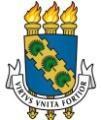 PRÓ-REITORIA DE ASSUNTOS ESTUDANTISCOORDENADORIA DE ASSISTÊNCIA ESTUDANTILFORMULÁRIO SOCIOECONÔMICO PROCESSO SELETIVO UNIFICADO Data da solicitação: _____ /______ / ______1. IDENTIFICAÇÃO2. SITUAÇÃO DE MORADIA2.1. MORADIA ATUAL (Em caso de mudança de endereço, em razão do curso de graduação)2.2. MORADIA DA FAMÍLIA DE ORIGEM (Caso haja se mudado em decorrência do curso de graduação)3. HISTÓRICO ESCOLAR 4. COM RELAÇÃO À SUA SAÚDE5. SITUAÇÃO SOCIOECONÔMICA (da família de origem, INCLUINDO O (A) CANDIDATO(A))  6. TRAJETO ATÉ A UNIVERSIDADE7. OUTRAS INFORMAÇÕES8. SERVIÇOS USUFRUÍDOS NA PRAE9. JUSTIFICATIVA DO (S) PEDIDO(S) - Declaro conhecer as condições do Processo Seletivo Unificado da Assistência Estudantil na UFC - Campus Fortaleza e interior (Crateús, Quixadá, Russas e Sobral) - e que respondo pela veracidade de todas as informações contidas neste formulário, por mim preenchido e pela documentação anexada.ASSINALAR OS BENEFÍCIOS QUE DESEJA PLEITEAR:ASSINALAR OS BENEFÍCIOS QUE DESEJA PLEITEAR:ASSINALAR OS BENEFÍCIOS QUE DESEJA PLEITEAR:ASSINALAR OS BENEFÍCIOS QUE DESEJA PLEITEAR:BOLSA DE INICIAÇÃO ACADÊMICA: (    ) Nova Solicitação    (    ) Renovação Já foi bolsista? Não (    )    Sim (    ) / Ano? ________BOLSA DE INICIAÇÃO ACADÊMICA: (    ) Nova Solicitação    (    ) Renovação Já foi bolsista? Não (    )    Sim (    ) / Ano? ________BOLSA DE INICIAÇÃO ACADÊMICA: (    ) Nova Solicitação    (    ) Renovação Já foi bolsista? Não (    )    Sim (    ) / Ano? ________BOLSA DE INICIAÇÃO ACADÊMICA: (    ) Nova Solicitação    (    ) Renovação Já foi bolsista? Não (    )    Sim (    ) / Ano? ________BOLSA DE INCENTIVO AO DESPORTO  (    )BOLSA DE INCENTIVO AO DESPORTO  (    )BOLSA DE INCENTIVO AO DESPORTO  (    )BOLSA DE INCENTIVO AO DESPORTO  (    )AUXÍLIO CRECHE: (    ) Nova Solicitação    (    ) Renovação AUXÍLIO CRECHE: (    ) Nova Solicitação    (    ) Renovação AUXÍLIO CRECHE: (    ) Nova Solicitação    (    ) Renovação AUXÍLIO CRECHE: (    ) Nova Solicitação    (    ) Renovação AUXÍLIO EMERGENCIAL: (    ) Primeira Solicitação    (    ) Outras SolicitaçõesAUXÍLIO EMERGENCIAL: (    ) Primeira Solicitação    (    ) Outras SolicitaçõesAUXÍLIO EMERGENCIAL: (    ) Primeira Solicitação    (    ) Outras SolicitaçõesAUXÍLIO EMERGENCIAL: (    ) Primeira Solicitação    (    ) Outras SolicitaçõesAUXÍLIO MORADIA*: (    ) Nova Solicitação    (    ) Renovação * Campi Fortaleza e interior    AUXÍLIO MORADIA*: (    ) Nova Solicitação    (    ) Renovação * Campi Fortaleza e interior    AUXÍLIO MORADIA*: (    ) Nova Solicitação    (    ) Renovação * Campi Fortaleza e interior    AUXÍLIO MORADIA*: (    ) Nova Solicitação    (    ) Renovação * Campi Fortaleza e interior    RESIDÊNCIA UNIVERSITÁRIA*:   (    ) Nova Solicitação    (    ) Renovação * Somente para estudantes do campi Fortaleza, oriundos de outros estados e municípios. RESIDÊNCIA UNIVERSITÁRIA*:   (    ) Nova Solicitação    (    ) Renovação * Somente para estudantes do campi Fortaleza, oriundos de outros estados e municípios. RESIDÊNCIA UNIVERSITÁRIA*:   (    ) Nova Solicitação    (    ) Renovação * Somente para estudantes do campi Fortaleza, oriundos de outros estados e municípios. RESIDÊNCIA UNIVERSITÁRIA*:   (    ) Nova Solicitação    (    ) Renovação * Somente para estudantes do campi Fortaleza, oriundos de outros estados e municípios. ISENÇÃO DA TAXA DO RESTAURANTE UNIVERSITÁRIO: (    ) Nova SolicitaçãoISENÇÃO DA TAXA DO RESTAURANTE UNIVERSITÁRIO: (    ) Nova SolicitaçãoISENÇÃO DA TAXA DO RESTAURANTE UNIVERSITÁRIO: (    ) Nova SolicitaçãoISENÇÃO DA TAXA DO RESTAURANTE UNIVERSITÁRIO: (    ) Nova Solicitação(    ) Café da Manhã** (    ) Campus Benfica(    ) Campus do Pici(    ) Almoço(    ) Jantar** Somente para estudantes residentes na Região Metropolitana de Fortaleza poderão solicitar o Café da Manhã. ** Somente para estudantes residentes na Região Metropolitana de Fortaleza poderão solicitar o Café da Manhã. ** Somente para estudantes residentes na Região Metropolitana de Fortaleza poderão solicitar o Café da Manhã. ** Somente para estudantes residentes na Região Metropolitana de Fortaleza poderão solicitar o Café da Manhã.   Nome de Registro:  Nome de Registro:  Nome de Registro:  Nome de Registro:  Nome de Registro:  Nome de Registro:  Nome de Registro:  Nome de Registro:  Nome Social:  Nome Social:  Nome Social:  Nome Social:  Nome Social:  Carteira de Identidade (RG):  Carteira de Identidade (RG):  Carteira de Identidade (RG):  Carteira de Identidade (RG):  Carteira de Identidade (RG):  Órgão Emissor/UF:  Órgão Emissor/UF:  Órgão Emissor/UF:  Órgão Emissor/UF:  Órgão Emissor/UF:CPF:CPF:CPF:  Data de Nascimento: ______/______/______  Data de Nascimento: ______/______/______  Data de Nascimento: ______/______/______  Raça:  (    ) Sem declaração  (    ) Amarela  (    ) Branca  (    ) Parda  Raça:  (    ) Sem declaração  (    ) Amarela  (    ) Branca  (    ) Parda  Raça:  (    ) Sem declaração  (    ) Amarela  (    ) Branca  (    ) Parda  Raça:  (    ) Sem declaração  (    ) Amarela  (    ) Branca  (    ) Parda  (    ) Preta – Quilombola  (    ) Preta – Não quilombola  (    ) Indígena aldeado  (    ) Indígena não aldeado  (    ) Preta – Quilombola  (    ) Preta – Não quilombola  (    ) Indígena aldeado  (    ) Indígena não aldeado  Deficiência:  (    ) Não  (    ) Física  (    ) Mental  (    ) Intelectual  Deficiência:  (    ) Não  (    ) Física  (    ) Mental  (    ) Intelectual  (    ) Sensorial  (    ) Transtorno global de          desenvolvimento  (    ) Altas habilidades / Superdotação  (    ) Sensorial  (    ) Transtorno global de          desenvolvimento  (    ) Altas habilidades / Superdotação  Idade:  Idade:  Idade:  Raça:  (    ) Sem declaração  (    ) Amarela  (    ) Branca  (    ) Parda  Raça:  (    ) Sem declaração  (    ) Amarela  (    ) Branca  (    ) Parda  Raça:  (    ) Sem declaração  (    ) Amarela  (    ) Branca  (    ) Parda  Raça:  (    ) Sem declaração  (    ) Amarela  (    ) Branca  (    ) Parda  (    ) Preta – Quilombola  (    ) Preta – Não quilombola  (    ) Indígena aldeado  (    ) Indígena não aldeado  (    ) Preta – Quilombola  (    ) Preta – Não quilombola  (    ) Indígena aldeado  (    ) Indígena não aldeado  Deficiência:  (    ) Não  (    ) Física  (    ) Mental  (    ) Intelectual  Deficiência:  (    ) Não  (    ) Física  (    ) Mental  (    ) Intelectual  (    ) Sensorial  (    ) Transtorno global de          desenvolvimento  (    ) Altas habilidades / Superdotação  (    ) Sensorial  (    ) Transtorno global de          desenvolvimento  (    ) Altas habilidades / Superdotação  Sexo:  (    ) Sem declaração  (    ) Feminino  (    ) Masculino  Sexo:  (    ) Sem declaração  (    ) Feminino  (    ) Masculino  Sexo:  (    ) Sem declaração  (    ) Feminino  (    ) Masculino  Identidade de Gênero:  (    ) Sem declaração  (    ) Mulher cisgênera  (    ) Homem cisgênero  (    ) Mulher transgênera/transexual  Identidade de Gênero:  (    ) Sem declaração  (    ) Mulher cisgênera  (    ) Homem cisgênero  (    ) Mulher transgênera/transexual  Identidade de Gênero:  (    ) Sem declaração  (    ) Mulher cisgênera  (    ) Homem cisgênero  (    ) Mulher transgênera/transexual  Identidade de Gênero:  (    ) Sem declaração  (    ) Mulher cisgênera  (    ) Homem cisgênero  (    ) Mulher transgênera/transexual  (    ) Homem transgênera/transexual  (    ) Não-binário  (    ) Outro  (    ) Homem transgênera/transexual  (    ) Não-binário  (    ) Outro  Orientação Sexual:  (    ) Sem declaração  (    ) Heterossexual  (    ) Homossexual  (    ) Bissexual  Orientação Sexual:  (    ) Sem declaração  (    ) Heterossexual  (    ) Homossexual  (    ) Bissexual  Orientação Sexual:  (    ) Sem declaração  (    ) Heterossexual  (    ) Homossexual  (    ) Bissexual  (    ) Pansexual  (    ) Assexual  (    ) Outro  Estado Civil:  (    ) Solteiro(a)  (    ) Casado(a) /   Em relação estável  (    ) Separado(a)  (    ) Viúvo(a)  (    ) Separado(a)  (    ) Viúvo(a)Tem filhos(as)? Se sim, quantos(as)?Tem filhos(as)? Se sim, quantos(as)?Tem filhos(as)? Se sim, quantos(as)?Tem filhos(as)? Se sim, quantos(as)?Tem filhos(as)? Se sim, quantos(as)?Tem filhos(as)? Se sim, quantos(as)?Algum de seus filhos vive com você?Algum de seus filhos vive com você?Algum de seus filhos vive com você?Algum de seus filhos vive com você?  Nome da Mãe:  Nome do Pai:  Nome da Mãe:  Nome do Pai:  Nome da Mãe:  Nome do Pai:  Nome da Mãe:  Nome do Pai:  Escolaridade:  Escolaridade:         Escolaridade:  Escolaridade:         Escolaridade:  Escolaridade:         Escolaridade:  Escolaridade:         Escolaridade:  Escolaridade:        Viva? (    ) Sim    (    ) Não  Vivo? (    ) Sim    (    ) Não  Viva? (    ) Sim    (    ) Não  Vivo? (    ) Sim    (    ) Não  Viva? (    ) Sim    (    ) Não  Vivo? (    ) Sim    (    ) Não  Viva? (    ) Sim    (    ) Não  Vivo? (    ) Sim    (    ) Não   Naturalidade:                                                                                    UF:  Naturalidade:                                                                                    UF:  Naturalidade:                                                                                    UF:  Naturalidade:                                                                                    UF:  Naturalidade:                                                                                    UF:  Naturalidade:                                                                                    UF:  Naturalidade:                                                                                    UF:  Naturalidade:                                                                                    UF:  Naturalidade:                                                                                    UF: Telefone de Familiar de Referência (Fixo e/ou Celular): Telefone de Familiar de Referência (Fixo e/ou Celular): Telefone de Familiar de Referência (Fixo e/ou Celular): Telefone de Familiar de Referência (Fixo e/ou Celular):  Matrícula:  Matrícula:  Semestre:  Semestre:  Semestre:  Semestre:  Curso:  Curso:  Curso:  Campus do Curso:  (    ) Crateús      (    ) Fortaleza  (    ) Quixadá  Campus do Curso:  (    ) Crateús      (    ) Fortaleza  (    ) Quixadá  Campus do Curso:  (    ) Crateús      (    ) Fortaleza  (    ) Quixadá  (    ) Russas   (    ) Sobral  Telefone (Fixo e/ou Celular):  Telefone (Fixo e/ou Celular):  Telefone (Fixo e/ou Celular):  Telefone (Fixo e/ou Celular):  Telefone (Fixo e/ou Celular):  Telefone (Fixo e/ou Celular):  E-mail:  E-mail:  E-mail:  E-mail:  E-mail:  E-mail:  E-mail:Mora com:(    ) Amigos    (    ) Irmãos    (    ) Pai/Mãe    (    ) Cônjuge/Companheiro(a)    (    ) Outros / Especifique: _________________________________________Mora com:(    ) Amigos    (    ) Irmãos    (    ) Pai/Mãe    (    ) Cônjuge/Companheiro(a)    (    ) Outros / Especifique: _________________________________________Mora com:(    ) Amigos    (    ) Irmãos    (    ) Pai/Mãe    (    ) Cônjuge/Companheiro(a)    (    ) Outros / Especifique: _________________________________________Mora com:(    ) Amigos    (    ) Irmãos    (    ) Pai/Mãe    (    ) Cônjuge/Companheiro(a)    (    ) Outros / Especifique: _________________________________________Mora com:(    ) Amigos    (    ) Irmãos    (    ) Pai/Mãe    (    ) Cônjuge/Companheiro(a)    (    ) Outros / Especifique: _________________________________________Mora com:(    ) Amigos    (    ) Irmãos    (    ) Pai/Mãe    (    ) Cônjuge/Companheiro(a)    (    ) Outros / Especifique: _________________________________________Mora com:(    ) Amigos    (    ) Irmãos    (    ) Pai/Mãe    (    ) Cônjuge/Companheiro(a)    (    ) Outros / Especifique: _________________________________________Mora com:(    ) Amigos    (    ) Irmãos    (    ) Pai/Mãe    (    ) Cônjuge/Companheiro(a)    (    ) Outros / Especifique: _________________________________________Mora com:(    ) Amigos    (    ) Irmãos    (    ) Pai/Mãe    (    ) Cônjuge/Companheiro(a)    (    ) Outros / Especifique: _________________________________________Endereço da Moradia Atual (Rua/Av):Endereço da Moradia Atual (Rua/Av):Endereço da Moradia Atual (Rua/Av):Endereço da Moradia Atual (Rua/Av):Endereço da Moradia Atual (Rua/Av):Endereço da Moradia Atual (Rua/Av):Endereço da Moradia Atual (Rua/Av):Endereço da Moradia Atual (Rua/Av):Endereço da Moradia Atual (Rua/Av):Número:Complemento:Complemento:Bairro:Bairro:CEP:CEP:Cidade:Cidade:Estado:Ponto de Referência:Ponto de Referência:Ponto de Referência:Ponto de Referência:Ponto de Referência:Tempo de Permanência no Imóvel:Tempo de Permanência no Imóvel:Tempo de Permanência no Imóvel:Situação da Moradia atual: (   ) Alugada (   ) Cedida(   ) Cedida, em decorrência da Universidade (núcleo familiar mora em outro município)Situação da Moradia atual: (   ) Alugada (   ) Cedida(   ) Cedida, em decorrência da Universidade (núcleo familiar mora em outro município)(   ) Financiada (   ) Financiada por Programas Sociais(   ) Financiada (   ) Financiada por Programas Sociais(   ) Própria, com comprovação de titularidade(   ) Própria, sem comprovação de titularidade (posse, ocupação)(   ) Própria, com comprovação de titularidade(   ) Própria, sem comprovação de titularidade (posse, ocupação)(   ) Própria, com comprovação de titularidade(   ) Própria, sem comprovação de titularidade (posse, ocupação)(   ) Própria, com comprovação de titularidade(   ) Própria, sem comprovação de titularidade (posse, ocupação)(   ) Residência Universitária(   ) República, pensão, pensionato(   ) Casa do Estudante-InstituiçãoMorava com:(    ) Pai/Mãe    (    ) Mãe    (    ) Pai    (    ) Irmãos    (    ) Avô/Avó     (    ) Cônjuge/Companheiro(a)    (    ) Outros / Especifique: ____________________________________Morava com:(    ) Pai/Mãe    (    ) Mãe    (    ) Pai    (    ) Irmãos    (    ) Avô/Avó     (    ) Cônjuge/Companheiro(a)    (    ) Outros / Especifique: ____________________________________Morava com:(    ) Pai/Mãe    (    ) Mãe    (    ) Pai    (    ) Irmãos    (    ) Avô/Avó     (    ) Cônjuge/Companheiro(a)    (    ) Outros / Especifique: ____________________________________Morava com:(    ) Pai/Mãe    (    ) Mãe    (    ) Pai    (    ) Irmãos    (    ) Avô/Avó     (    ) Cônjuge/Companheiro(a)    (    ) Outros / Especifique: ____________________________________Morava com:(    ) Pai/Mãe    (    ) Mãe    (    ) Pai    (    ) Irmãos    (    ) Avô/Avó     (    ) Cônjuge/Companheiro(a)    (    ) Outros / Especifique: ____________________________________Morava com:(    ) Pai/Mãe    (    ) Mãe    (    ) Pai    (    ) Irmãos    (    ) Avô/Avó     (    ) Cônjuge/Companheiro(a)    (    ) Outros / Especifique: ____________________________________Morava com:(    ) Pai/Mãe    (    ) Mãe    (    ) Pai    (    ) Irmãos    (    ) Avô/Avó     (    ) Cônjuge/Companheiro(a)    (    ) Outros / Especifique: ____________________________________Morava com:(    ) Pai/Mãe    (    ) Mãe    (    ) Pai    (    ) Irmãos    (    ) Avô/Avó     (    ) Cônjuge/Companheiro(a)    (    ) Outros / Especifique: ____________________________________Endereço da Moradia Atual (Rua/Av):Endereço da Moradia Atual (Rua/Av):Endereço da Moradia Atual (Rua/Av):Endereço da Moradia Atual (Rua/Av):Endereço da Moradia Atual (Rua/Av):Endereço da Moradia Atual (Rua/Av):Endereço da Moradia Atual (Rua/Av):Endereço da Moradia Atual (Rua/Av):Número:Complemento:Bairro:Bairro:CEP:CEP:CEP:Cidade:Estado:Ponto de Referência:Ponto de Referência:Ponto de Referência:Ponto de Referência:Telefone de Familiar (Fixo e Celular):Telefone de Familiar (Fixo e Celular):Telefone de Familiar (Fixo e Celular):Situação da Moradia:(   ) Alugada(   ) Cedida Situação da Moradia:(   ) Alugada(   ) Cedida Situação da Moradia:(   ) Alugada(   ) Cedida (   ) Financiada (   ) Financiada por Programas Sociais(   ) Financiada (   ) Financiada por Programas Sociais(   ) Financiada (   ) Financiada por Programas Sociais(   ) Própria, com comprovação de titularidade(   ) Própria, sem comprovação de titularidade (posse, ocupação)(   ) Própria, com comprovação de titularidade(   ) Própria, sem comprovação de titularidade (posse, ocupação)Ensino Médio:(    ) Escola Pública(    ) Escola Particular(    ) Parte em Pública, parte em ParticularEnsino Médio:(    ) Escola Pública(    ) Escola Particular(    ) Parte em Pública, parte em ParticularEnsino Médio:(    ) Escola Pública(    ) Escola Particular(    ) Parte em Pública, parte em ParticularSe estudante de escola particular:(    ) Bolsista / Percentual: ______%(    ) Não bolsistaSe estudante de escola particular:(    ) Bolsista / Percentual: ______%(    ) Não bolsistaSe estudante de escola particular:(    ) Bolsista / Percentual: ______%(    ) Não bolsistaSe estudante de escola particular:(    ) Bolsista / Percentual: ______%(    ) Não bolsistaForma de ingresso na UFC:(   ) Ampla concorrência (   ) Cotas L1 (   ) Cotas L2(   ) Cotas L3(   ) Cotas L4(   ) Cotas L3(   ) Cotas L4(   ) Cotas L5(   ) Cotas L6(   ) Cotas L9  (   ) Cotas L10(   ) Cotas L13(   ) Cotas L14Outra formas de ingresso: (    )  Qual: __________________________________                                                                     1º ingresso na UFC:     (    ) Sim (   ) Não          Outra formas de ingresso: (    )  Qual: __________________________________                                                                     1º ingresso na UFC:     (    ) Sim (   ) Não          Outra formas de ingresso: (    )  Qual: __________________________________                                                                     1º ingresso na UFC:     (    ) Sim (   ) Não          Outra formas de ingresso: (    )  Qual: __________________________________                                                                     1º ingresso na UFC:     (    ) Sim (   ) Não          Outra formas de ingresso: (    )  Qual: __________________________________                                                                     1º ingresso na UFC:     (    ) Sim (   ) Não          Outra formas de ingresso: (    )  Qual: __________________________________                                                                     1º ingresso na UFC:     (    ) Sim (   ) Não          Outra formas de ingresso: (    )  Qual: __________________________________                                                                     1º ingresso na UFC:     (    ) Sim (   ) Não          Possui outra graduação? (    ) Não (    ) Sim / Curso: __________________________________ / Instituição: __________________________________ / Ano de conclusão: ____________Possui outra graduação? (    ) Não (    ) Sim / Curso: __________________________________ / Instituição: __________________________________ / Ano de conclusão: ____________Possui outra graduação? (    ) Não (    ) Sim / Curso: __________________________________ / Instituição: __________________________________ / Ano de conclusão: ____________Possui outra graduação? (    ) Não (    ) Sim / Curso: __________________________________ / Instituição: __________________________________ / Ano de conclusão: ____________Possui outra graduação? (    ) Não (    ) Sim / Curso: __________________________________ / Instituição: __________________________________ / Ano de conclusão: ____________Possui outra graduação? (    ) Não (    ) Sim / Curso: __________________________________ / Instituição: __________________________________ / Ano de conclusão: ____________Possui outra graduação? (    ) Não (    ) Sim / Curso: __________________________________ / Instituição: __________________________________ / Ano de conclusão: ____________Possui alguma doença grave?(    ) Sim / Se sim, qual doença? ____________________________________________________________(    ) NãoFaz uso contínuo de medicamentos? (    ) Sim / Se sim, para qual doença? ________________________________(    ) NãoHá algum membro do grupo familiar com doença grave?(    ) Sim / Se sim, qual familiar e qual doença? ________________________________________________________________________________________________________________________(    ) NãoHá algum membro do grupo familiar com deficiência?(    ) Sim / Se sim, qual? ________________________________(    ) NãoHá algum membro do grupo familiar com doença grave?(    ) Sim / Se sim, qual familiar e qual doença? ________________________________________________________________________________________________________________________(    ) NãoA família possui plano de assistência médica? (    ) Sim / Se sim, qual é o valor? R$ ____________ (    ) NãoNomeParentescoEscolaridadeCPFIdadeAtividade ou ProfissãoRenda Mensal 1.2.3.4.5.6.7.8.9.10.(    ) A Pé (    ) Carro/Moto Próprio(    ) Bicicleta(    ) Carona(    ) Transporte Público(    ) Transporte Fretado(    ) Outros(    ) OutrosDistância até a UFC:Tempo gasto com o deslocamento:Tempo gasto com o deslocamento:Tempo gasto com o deslocamento:Tempo gasto com o deslocamento:Valor diário gasto com transporte:Valor diário gasto com transporte:Bolsista:(    ) Não(    ) Sim / Se sim, qual é a bolsa? ________________________________Estágio:(    ) Não(    ) Sim / Se sim, onde? ______________________________________________                 Se sim, é remunerado ou voluntário? ____________________________Trabalho Formal Remunerado:(    ) Não(    ) Sim / Cargo: ________________________________________________                 Empresa: ______________________________________________Parentes morando  na sede do campus do curso? (    ) Não  (    )Sim / Qual grau de parentesco?______________________________                                  Endereço: __________________________________________Utiliza outros serviços desta Pró-Reitoria?(    ) Acompanhamento Psicológico (    ) Acompanhamento Pedagógico(    ) Ajuda de Custo(    ) Auxílio Creche(    ) Auxílio Emergencial (    ) Auxílio Moradia(    ) Auxílio Moradia Temporário(    ) Bolsa de Iniciação Acadêmica(    ) Bolsa de Incentivo ao Desporto(    ) Isenção da Taxa do Restaurante Universitário(    ) Isenção da Taxa de Matrícula das Casas de Cultura (    ) Residência Universitária  (    ) Auxílio Alimentação Emergencial (criado na pandemia)(    ) Ação de Inclusão Digital - fornecimento de chips (criado na pandemia)(    ) Ação de Inclusão Digital - compra de equipamento (criado na pandemia)Já utilizou outros serviços desta Pró-Reitoria?(    ) Acompanhamento Psicológico (    ) Acompanhamento Pedagógico(    ) Ajuda de Custo(    ) Auxílio Creche(    ) Auxílio Emergencial (    ) Auxílio Moradia(    ) Auxílio Moradia Temporário(    ) Bolsa de Iniciação Acadêmica(    ) Bolsa de Incentivo ao Desporto(    ) Isenção da Taxa do Restaurante Universitário(    ) Isenção da Taxa de Matrícula das Casas de Cultura (    ) Residência Universitária(    ) Auxílio Alimentação Emergencial (criado na pandemia)(    ) Ação de Inclusão Digital - fornecimento de chips (criado na pandemia)(    ) Ação de Inclusão Digital - compra de equipamento (criado na pandemia) O estudante deverá criar e redigir um texto corrido narrando sua situação pessoal, familiar, acadêmica, de moradia, bem como incluir a descrição do acesso ( deslocamento ) à Universidade de forma detalhada de acordo com os aspectos indicados abaixo. ORIENTAÇÃO PARA ELABORAÇÃO DO RELATO FAMILIARNomes, idades, grau de escolaridade, profissão e renda individual do estudante e demais pessoas da família que habitam no mesmo domicílio; Caso não resida com um ou ambos os pais, informar o motivo e a relação com o genitor/a com o qual não reside / Gestão da renda familiar (como são distribuídas as despesas familiares com alimentação, moradia, transporte, vestuário, saúde, educação, energia elétrica e água, etc.) / Meio de transporte utilizado para chegar na Universidade e gasto mensal / Caso tenha se mudado em decorrência do curso de graduação, informar onde mora, com quem, quais são as despesas e o valor / Como é a situação de moradia atual, se  temporária ou não/ Contribuição ou não com as despesas da moradia /Descreva a convivência entre os moradores/ Como é o ambiente de estudo/ Quanto e quais são as despesas acadêmicas / Como são as relações com a família (do mesmo domicílio e demais membros familiares) / Se recebe ou paga pensão (ou ajuda de algum familiar) e o valor / Se tem filhos / Situação de saúde dos membros familiares / Se há pessoa com deficiência ou transtorno mental na família / Situação e dificuldades acadêmicas que possua / Motivo pelo qual solicita o auxílio.Local e Data:Assinatura: